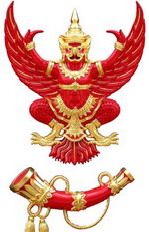 คู่มือแนวปฏิบัติเพื่อใช้ในการสอบทานการชำระค่าธรรมเนียมใบอนุญาตรายปีในกิจการกระจายเสียงและกิจการโทรทัศน์มีนาคม ๒๕๕๗กลุ่มงานค่าธรรมเนียมและอัตราค่าบริการในกิจการกระจายเสียงและกิจการโทรทัศน์สำนักงานคณะกรรมการกิจการกระจายเสียง กิจการโทรทัศน์ และกิจการโทรคมนาคมแห่งชาติสารบัญบทนำคณะกรรมการกิจการกระจายเสียง กิจการโทรทัศน์และกิจการโทรคมนาคมแห่งชาติ (กสทช.) ได้ออกประกาศ กสทช. เรื่อง ค่าธรรมเนียมใบอนุญาตประกอบกิจการกระจายเสียงหรือกิจการโทรทัศน์ พ.ศ. ๒๕๕๕ ซึ่งกำหนดให้ผู้รับใบอนุญาตมีหน้าที่ต้องชำระค่าธรรมเนียมใบอนุญาตรายปีปีละครั้ง โดยให้นำรายได้จากการประกอบกิจการที่เกิดขึ้นในรอบระยะเวลาบัญชีของผู้รับใบอนุญาตมาคำนวณค่าธรรมเนียมใบอนุญาตรายปี และสำนักงาน กสทช. มีหน้าที่สอบทานรายได้จากการประกอบกิจการที่ผู้รับใบอนุญาตนำมาใช้เป็นฐานในการคำนวณค่าธรรมเนียมใบอนุญาตรายปีให้แล้วเสร็จภายในระยะเวลาเก้าสิบวันนับจากวันที่สำนักงานคณะกรรมการกิจการกระจายเสียง กิจการโทรทัศน์และกิจการโทรคมนาคมแห่งชาติ (สำนักงาน กสทช.) ได้รับงบการเงินประจำปีที่มีการแสดงรายละเอียดรายได้จากการประกอบกิจการที่ผ่านการรับรองจากผู้สอบบัญชีรับอนุญาตตามกฎหมาย หรือสำนักงานการตรวจเงินแผ่นดิน หรือข้อมูลที่จำเป็นอื่นใดอย่างครบถ้วนเนื่องจากประกาศ กสทช. เรื่อง ค่าธรรมเนียมใบอนุญาตประกอบกิจการกระจายเสียง หรือกิจการโทรทัศน์ พ.ศ. ๒๕๕๕ ข้อ ๖.๕  สำนักงานมีหน้าที่สอบทานรายได้จากการประกอบกิจการที่ผู้รับใบอนุญาตนำมาใช้เป็นฐานในการคำนวณค่าธรรมเนียมใบอนุญาตรายปีให้แล้วเสร็จภายในระยะเวลาเก้าสิบวัน นับจากวันที่สำนักงานได้รับงบการเงินฯ ดังนั้น เพื่อให้มีหลักเกณฑ์ แนวทางในพิจารณารายได้จากการประกอบกิจการที่นำมาใช้เป็นฐานในการคำนวณค่าธรรมเนียมใบอนุญาตรายปี สำนักงานจึงได้จัดทำแนวทางในการพิจารณารายได้จากการประกอบกิจการที่นำมาใช้เป็นฐานในการคำนวณค่าธรรมเนียมใบอนุญาตรายปี โดยได้มีการจัดประชุมรับฟังความคิดเห็นกลุ่มเฉพาะกลุ่ม (Focus Group) เรื่องแนวทางในการพิจารณารายได้จากการประกอบกิจการที่นำมาใช้เป็นฐานในการคำนวณค่าธรรมเนียมใบอนุญาตรายปี เมื่อวันที่ ๕ สิงหาคม ๒๕๕๖ และวันที่ ๒๖ สิงหาคม ๒๕๕ ทั้งนี้ ผลการประชุมรับฟังความคิดเห็นกลุ่มเฉพาะกลุ่ม (Focus Group) ดังกล่าว ที่ประชุมคณะกรรมการกิจการกระจายเสียงและกิจการโทรทัศน์ (กสท.) ครั้งที่ ๓๔/๒๕๕๖ เมื่อวันที่ ๑๖ กันยายน ๒๕๕๖ ได้มีมติเห็นชอบในหลักการจัดทำแนวทางในการพิจารณารายได้ที่นำมาคำนวณค่าธรรมเนียมรายปี ตามที่สำนักงาน กสทช. เสนอ โดยให้ปรับแก้ไขตามความเห็นของที่ประชุม กสท. พร้อมทั้ง มอบหมายให้สำนักงาน กสทช. นำหลักการมาใช้ในการจัดทำคู่มือแนวปฏิบัติ (Guideline) เพื่อใช้ในการสอบทานการชำระค่าธรรมเนียมใบอนุญาตรายปีต่อไป สำหรับคู่มือแนวปฏิบัติเพื่อใช้ในการสอบทานการชำระค่าธรรมเนียมใบอนุญาตรายปีฉบับนี้ ประกอบด้วยหลักการในการพิจารณารายได้จากการประกอบกิจการกระจายเสียงและกิจการโทรทัศน์ที่ต้องนำมาคำนวณค่าธรรมเนียมใบอนุญาตรายปี และประเภทของรายได้ที่ต้องนำมาคำนวณค่าธรรมเนียมใบอนุญาตรายปี พร้อมคำอธิบายรายละเอียดแต่ละประเภทรายได้ ทั้งนี้ ที่ประชุม กสท. ครั้งที่ ๘/๒๕๕๗ เมื่อวันที่ ๓ มีนาคม ๒๕๕๗ ได้ให้ความเห็นชอบคู่มือแนวปฏิบัติเพื่อใช้ในการสอบทานการชำระค่าธรรมเนียมใบอนุญาตรายปีในกิจการกระจายเสียงและกิจการโทรทัศน์ฉบับนี้ต่อไปหลักการในการพิจารณารายได้ปัจจุบัน กสทช. ได้มีประกาศที่เกี่ยวข้องกับการกำหนดนิยามของรายได้จากการประกอบกิจการกระจายเสียงและกิจการโทรทัศน์อยู่หลายฉบับ โดยนิยามของรายได้ที่ให้ไว้ในประกาศต่างๆมีความแตกต่างกันบ้างตามประเภทของใบอนุญาต และยังไม่มีการตีความกำหนดอย่างชัดเจนในกรณีของ “รายได้ที่เกี่ยวเนื่องกับการให้บริการของผู้รับใบอนุญาต” ว่าหมายถึงรายได้ประเภทใด ดังนั้น เพื่อให้การพิจารณาค่าธรรมเนียมใบอนุญาตรายปีสอดคล้องกันระหว่างผู้รับใบอนุญาตแต่ละประเภท และมีหลักเกณฑ์ที่ชัดเจนในการพิจารณารายได้ที่เกี่ยวเนื่องกับการให้บริการของผู้รับใบอนุญาต สำนักงาน กสทช. จึงได้กำหนด “หลักการในการพิจารณารายได้จากการประกอบกิจการกระจายเสียงและกิจการโทรทัศน์ที่ต้องนำมาคำนวณค่าธรรมเนียมใบอนุญาตรายปี” ไว้ ๒ ข้อใหญ่ ดังนี้ การนิยามประเภทของรายได้ตามบทบัญญัติของกฎหมาย (ประกาศ กสทช. ที่เกี่ยวข้อง) ๒. การกำหนดประเภทของรายได้โดยอ้างอิงจากหลักการ “รายได้ที่เกิดจากการให้บริการหรือที่เกี่ยวข้องกับการให้บริการภายใต้ขอบเขตใบอนุญาตที่ได้รับหรือรายได้นั้นจะไม่สามารถเกิดขึ้นได้หากไม่ได้รับอนุญาตให้ประกอบกิจการ” โดยพิจารณาตามหลักเกณฑ์ดังนี้๒.๑ รายได้ที่เกิดจากการให้บริการตามขอบเขต รวมถึงเงื่อนไข ข้อตกลง การใช้ส่วนใดส่วนหนึ่งหรือทั้งหมดที่เกี่ยวข้องกับขอบเขตการให้บริการที่ได้รับอนุญาตจะต้องนำมารวมเป็นรายได้ที่จะต้องชำระค่าธรรมเนียมใบอนุญาตรายปี ๒.๒ รายได้ที่ไม่สามารถชี้แจงและแสดงหลักฐานให้เป็นที่ประจักษ์ได้ว่าไม่เกี่ยวข้องกับการให้บริการหรือที่เกี่ยวข้องกับขอบเขตการให้บริการที่ได้รับใบอนุญาต จะถือว่ารายได้ดังกล่าวเป็นรายได้ที่จะต้องชำระค่าธรรมเนียมใบอนุญาตรายปี  ประเภทของรายได้ที่นำมาคำนวณค่าธรรมเนียมใบอนุญาตรายปีจากหลักการในการพิจารณารายได้จากการประกอบกิจการกระจายเสียงและกิจการโทรทัศน์ที่ต้องนำมาคำนวณค่าธรรมเนียมใบอนุญาตรายปีตามหลักการที่ได้กล่าวมาแล้วข้างต้น สามารถจำแนกประเภทของรายได้จากการประกอบกิจการที่ต้องนำมาคำนวณค่าธรรมเนียมใบอนุญาตรายปี ได้ ดังนี้รายได้จากการให้บริการ๑.๑ รายได้จากหน่วยงานของรัฐ หรือองค์กรอื่น เพื่อสนับสนุนสถานี ทางตรงและทางอ้อม๑.๒ รายได้จากการให้เช่าใช้โครงข่ายกระจายเสียงและโทรทัศน์ทั้งทางสายและไร้สาย๑.๓ รายได้จากช่องรายการพิเศษ (premium) หรือบริการเสริมอื่นๆ๑.๔ รายได้จากการให้เช่าโครงสร้างพื้นฐาน สิ่งอำนวยความสะดวก และส่วนประกอบที่จำเป็น๑.๕ รายได้หรือสินทรัพย์ที่เป็นต่างตอบแทนอื่นใดในการให้บริการค่าสมาชิกรายได้จากการโฆษณาทั้งทางตรงและทางอ้อมรายได้อื่นที่เกี่ยวเนื่องกับการให้บริการของผู้รับใบอนุญาต๔.๑ รายได้จากการแบ่งเวลาให้ดำเนินรายการ๔.๒ รายได้หรือสินทรัพย์จากการร่วมธุรกิจที่เกี่ยวข้องกับขอบเขตบริการที่ได้รับอนุญาต ๔.๓ รายได้จากการหาประโยชน์จากการขายต่อช่องรายการ เพื่อไปแพร่ภาพหรือเสียง โดยผู้รับอนุญาตรายอื่นๆ๔.๔ รายได้จากการ ขาย ติดตั้ง หรือบำรุงรักษา ในอุปกรณ์รับสัญญาณและอุปกรณ์เกี่ยวเนื่องต่างๆ ทางตรง และทางอ้อม ที่เป็นส่วนหนึ่งของการสร้างเงื่อนไขการใช้บริการ หรือที่บังคับต้องซื้อร่วมกับการใช้บริการ๔.๕ รายได้จากค่าธรรมเนียม ค่าปรับ ในบริการที่ได้รับอนุญาต๔.๖ รายได้จากการขายข้อมูลรายได้/สินทรัพย์ จากการบริจาค การอุดหนุนการให้บริการโดยตรงของสถานีรายได้จากการอุดหนุนจากกองทุนวิจัยและพัฒนาฯ เพื่อประโยชน์สาธารณะรายได้อื่นรายละเอียดของแต่ละประเภทของรายได้หลักๆที่นำมาคำนวณค่าธรรมเนียมใบอนุญาตรายปีรายได้จากการให้บริการ		๑.๑ รายได้จากหน่วยงานของรัฐ หรือองค์กรอื่น เพื่อสนับสนุนสถานี ทางตรงและทางอ้อม หมายถึง เงินอุดหนุน เงินสนับสนุนหรือเงินบริจาคที่ผู้ได้รับใบอนุญาตได้รับจากหน่วยงานรัฐ มูลนิธิ หรือนิติบุคคลอื่นใด เพื่อการดำเนินกิจการตามวัตถุประสงค์ของใบอนุญาตประกอบกิจการ หรือเพื่อเป็นการต่างตอบแทนในการให้บริการ ทั้งโดยทางตรงและทางอ้อม ถือเป็นรายได้ที่ต้องนำมาคำนวณค่าธรรมเนียมใบอนุญาตรายปี 		๑.๒ รายได้จากการให้เช่าใช้โครงข่ายกระจายเสียงและโทรทัศน์ทั้งทางสายและไร้สาย หมายถึง รายได้จากการให้เช่าใช้โครงข่ายกระจายเสียงหรือโทรทัศน์ (หรือ platform) ถือเป็นรายได้หลักที่เกิดจากการให้บริการหรือการให้เช่าใช้โครงข่ายกระจายเสียงหรือโทรทัศน์ ทั้งการให้บริการผ่านโครงข่ายแบบใช้สาย (Wireline network) เช่น โครงข่ายสายทองแดง โครงข่ายเคเบิ้ล โครงข่ายใยแก้วนำแสง โครงข่ายสายไฟฟ้า หรือโครงข่ายอื่นๆ เป็นต้น และการให้บริการผ่านโครงข่ายแบบไร้สาย (Wireless network) เช่น โครงข่ายใช้คลื่นความถี่ภาคพื้นดิน โครงข่ายโทรทัศน์ผ่านดาวเทียม เป็นต้น 		๑.๓ รายได้จากช่องรายการพิเศษ (premium) หรือบริการเสริมอื่นๆ หมายถึง รายได้จากการให้บริการที่เกี่ยวข้องกับขอบเขตของการประกอบกิจการกระจายเสียงหรือโทรทัศน์ที่ได้รับอนุญาต ที่ผู้ใช้บริการจะต้องชำระค่าบริการเพิ่มเติม หากประสงค์จะดูช่องรายการดังกล่าว หรือค่าบริการเสริมอื่นๆ อาทิเช่น ค่าบริการในการตั้งอัดรายการล่วงหน้า/เตือนรายการล่วงหน้า เป็นต้น		๑.๔ รายได้จากการให้เช่าโครงสร้างพื้นฐาน สิ่งอำนวยความสะดวก และส่วนประกอบที่จำเป็น หมายถึง รายได้จากการให้เช่าใช้อุปกรณ์หรือโครงสร้างพื้นฐานที่จำเป็นในการให้บริการของผู้รับใบอนุญาต ได้แก่ ที่ดิน อาคาร สิ่งปลูกสร้าง เสา ระบบสาย สายอากาศ ท่อ อุปกรณ์รวมสัญญาณ (Combiner) ระบบทำความเย็น และระบบสำรองต่างๆ เป็นต้น และรายได้อื่นๆ ที่เกี่ยวข้องกับการให้บริการตามที่ได้รับอนุญาต เช่น รายได้สำหรับการอำนวยความสะดวกด้านไฟฟ้าหรือประปา เป็นต้น		๑.๕ รายได้หรือสินทรัพย์ที่เป็นต่างตอบแทนอื่นใดในการให้บริการ หมายถึง รายได้หรือสินทรัพย์ที่เป็นค่าตอบแทนอื่นใดในการให้บริการ (กรณี Barter Trade) ถือเป็นรายได้อื่นที่เกี่ยวเนื่องกับการให้บริการกระจายเสียงหรือโทรทัศน์ของผู้รับใบอนุญาตค่าสมาชิก หมายถึง รายได้จากการเก็บค่าสมาชิกสำหรับบริการกระจายเสียงหรือโทรทัศน์แบบบอกรับสมาชิก เช่น ค่าสมาชิกรายเดือน ค่าสมาชิกรายปี ค่าสมาชิกแรกเข้า (ที่มีการจัดเก็บเพียงครั้งเดียวแล้วสามารถใช้บริการได้ทันที) เป็นต้นรายได้จากการโฆษณาทั้งทางตรงและทางอ้อม หมายถึง รายได้จากค่าโฆษณาที่เกิดขึ้นแบ่งออกเป็น ๒ กลุ่มหลักคือ รายได้จากค่าโฆษณาทางตรง (Direct Advertising Revenue) และรายได้จากโฆษณาทางอ้อม (Indirect Advertising Revenue) โดยรายได้จากโฆษณาทางตรงหมายถึงรายได้หรือสินทรัพย์ที่เป็นต่างตอบแทนจากการนำเสนอ โฆษณา หรือแสดงเครื่องหมายการค้าของผลิตภัณฑ์หรือบริการ ที่ทำให้ผู้รับชมรับรู้ถึงผลิตภัณฑ์หรือบริการนั้นๆ ผ่านช่องรายการของผู้รับใบอนุญาตบริการกระจายเสียงหรือโทรทัศน์โดยตรง สำหรับรายได้จากค่าโฆษณาทางอ้อม  หมายถึง รายได้หรือสินทรัพย์ที่เป็นต่างตอบแทนที่เกิดการกระทำ ไม่ว่าด้วยวิธีการใดๆ ให้ประชาชนหรือผู้รับชมรับฟัง ได้เห็น ได้ยิน หรือรับทราบสรรพคุณ คุณประโยชน์หรือคุณภาพของผลิตภัณฑ์หรือบริการทางอ้อม เพื่อประโยชน์ในการแสวงหากำไรทางธุรกิจ รายได้อื่นที่เกี่ยวเนื่องกับการให้บริการของผู้รับใบอนุญาต		๔.๑ รายได้จากการแบ่งเวลาให้ดำเนินรายการ หมายถึง รายได้ที่เกิดจากการที่ผู้ประกอบการหรือผู้ผลิตรายการ (Content Producer) ทำการเช่าช่วงเวลาจากผู้ให้บริการกระจายเสียงหรือโทรทัศน์สำหรับการออกอากาศรายการที่ตนเองผลิต หรือเพื่อดำเนินการอย่างใดที่มีลักษณะทำนองเดียวกัน โดยผู้ให้บริการกิจการกระจายเสียงหรือโทรทัศน์จะสามารถหารายได้จากการเช่าช่วงเวลาได้ตามหลักเกณฑ์ที่คณะกรรมการกำหนด โดยรายได้ในส่วนนี้ต้องนำมาคำนวณค่าธรรมเนียมใบอนุญาตประกอบกิจการทั้งหมด 		๔.๒ รายได้หรือสินทรัพย์จากการร่วมธุรกิจที่เกี่ยวข้องกับขอบเขตบริการที่ได้รับอนุญาต หมายถึง รายได้หรือมูลค่าสินทรัพย์ในส่วนที่รับรู้จากสัญญาร่วมธุรกิจที่เกี่ยวข้องกับขอบเขตบริการที่ได้รับอนุญาต 		๔.๓ รายได้จากการหาประโยชน์จากการขายต่อช่องรายการ เพื่อไปแพร่ภาพหรือเสียง โดยผู้รับอนุญาตรายอื่นๆ หมายถึง รายได้ที่รับรู้จากการขายต่อช่องรายการวิทยุหรือโทรทัศน์ทั้งช่องให้กับผู้ให้รับใบอนุญาตรายอื่นเพื่อแพร่ภาพหรือเสียง เช่น การขายต่อช่องรายการในลักษณะ Sublicense 		๔.๔ รายได้จากการ ขาย ติดตั้ง หรือบำรุงรักษา ในอุปกรณ์รับสัญญาณและอุปกรณ์เกี่ยวเนื่องต่างๆ ทางตรง และทางอ้อม ที่เป็นส่วนหนึ่งของการสร้างเงื่อนไขการใช้บริการ หรือที่บังคับต้องซื้อร่วมกับการใช้บริการ 		๔.๕ รายได้จากค่าธรรมเนียม ค่าปรับ ในบริการที่ได้รับอนุญาต หมายถึง รายได้ที่รับรู้จากค่าปรับในกรณีต่างๆที่เกี่ยวเนื่องกับขอบเขตการให้บริการตามที่ได้รับอนุญาต เช่น การชำระค่าบริการล่าช้าหรือไม่ครบตามจำนวน ค่าปรับจากอุปกรณ์รับสัญญาณของผู้ใช้ปลายทางเสียหายหรือสูญหาย หรือค่าปรับจากการยุติสัญญาก่อนกำหนดหรือก่อนสิ้นสุดสัญญา 		๔.๖ รายได้จากการขายข้อมูล หมายถึง รายได้ที่รับรู้จากการดำเนินการรวมรวมข้อมูลหรือการวิเคราะห์ข้อมูลที่เกี่ยวเนื่องกับการให้บริการในกิจการกระจายเสียงและกิจโทรทัศน์ เช่น ข้อมูลประเภท rating หรือจำนวนสมาชิก เป็นต้น รายได้/สินทรัพย์ จากการบริจาค การอุดหนุนการให้บริการโดยตรงของสถานี หมายถึง รายได้จากเงินบริจาค เพื่อนำไปใช้อุดหนุนการดำเนินงานของผู้รับใบอนุญาต ถือเป็นรายได้ตามประกาศ กสทช. เรื่อง หลักเกณฑ์และวิธีการอนุญาตการให้บริการกระจายเสียงหรือโทรทัศน์ พ.ศ. ๒๕๕๕รายได้จากการอุดหนุนจากกองทุนวิจัยและพัฒนาฯ เพื่อประโยชน์สาธารณะ หมายถึง รายได้จากกองทุนวิจัยและพัฒนากิจการกระจายเสียง กิจการโทรทัศน์ และกิจการโทรคมนาคม ถือเป็นรายได้ตามประกาศ กสทช. เรื่อง หลักเกณฑ์และวิธีการอนุญาตการให้บริการกระจายเสียงหรือโทรทัศน์ พ.ศ. ๒๕๕๕ รายได้อื่น หมายถึง รายได้อื่นที่ไม่มีการแสดงให้เห็นประจักษ์ว่าไม่เกี่ยวข้องกับการให้บริการที่ได้รับอนุญาตประเภทของรายได้ที่ไม่นำมาคำนวณค่าธรรมเนียมใบอนุญาตรายปีงบประมาณแผ่นดินที่รัฐบาลจัดสรรให้แก่หน่วยงานของรัฐ หรือเงินที่ให้ในลักษณะที่เป็นการอุดหนุนจากรัฐบาลโดยตรงตามกฎหมาย รวมถึงทรัพย์สินที่กฎหมายให้โอนมาเพื่อดำเนินกิจการกระจายเสียงหรือกิจการโทรทัศน์ รายได้จากการหาประโยชน์จากทรัพย์สินทางปัญญา ลิขสิทธิ์ และเครื่องหมายการค้ารายได้ที่รับรู้จากการขายรายการ รายการที่ได้รับลิขสิทธ์ ภาพหรือเสียงที่เป็นส่วนหนึ่งของรายการ เช่น ภาพข่าว หรือภาพรายการกีฬาเฉพาะช่วงที่สำคัญ (Highlight) เป็นต้น ดอกผลที่เกิดจากเงินหรือทรัพย์สินหรือเงินที่ได้จากการปันผลจากเงินลงทุนดอกเบี้ยหรือเงินปันผลไม่ถือเป็นรายได้ที่เกี่ยวเนื่องกับการให้บริการกระจายเสียงหรือโทรทัศน์ของผู้รับใบอนุญาต เนื่องจากเป็นดอกเบี้ยหรือเงินปันผลที่เกิดจากกิจการที่ไม่เกี่ยวเนื่องกับการให้บริการโครงข่ายกระจายเสียงหรือโทรทัศน์รายได้จากการให้บริการสตูดิโอหรืออุปกรณ์อื่นรายได้ที่รับรู้จากการให้เช่าใช้อุปกรณ์หรือห้องสตูดิโอเพื่อดำเนินการที่เกี่ยวข้องกับบริการกระจายเสียงหรือโทรทัศน์ หรือรายได้ที่รับรู้จากการให้บริการต่างๆ ที่เกี่ยวข้องในสตูดิโอไม่ถือเป็นรายได้ที่เกี่ยวเนื่องกับการให้บริการกระจายเสียงหรือโทรทัศน์ของผู้รับใบอนุญาต เนื่องจากเป็นรายได้ที่เกิดจากกิจการที่ไม่เกี่ยวเนื่องกับการให้บริการกระจายเสียงหรือโทรทัศน์รายได้จากการผลิตรายการวิทยุหรือโทรทัศน์รายได้จากการผลิตรายการวิทยุหรือโทรทัศน์ไม่ถือเป็นรายได้ที่เกี่ยวเนื่องกับการให้บริการกระจายเสียงหรือโทรทัศน์ของผู้รับใบอนุญาต เนื่องจากเป็นรายได้ที่เกิดจากกิจการที่ไม่เกี่ยวเนื่องกับการให้บริการกระจายเสียงหรือโทรทัศน์รายได้ที่นำมาคำนวณค่าธรรมเนียมใบอนุญาตรายปีตามประเภทใบอนุญาตผู้รับใบอนุญาตประเภทต่างๆ อาจมีรายการประเภทของรายได้ที่ต้องนำมาคำนวณค่าธรรมเนียมใบอนุญาตรายปีแตกต่างกันขึ้นอยู่กับการประกอบกิจการที่ได้รับใบอนุญาต โดยสามารถสรุปประเภทของรายได้ที่ต้องนำมาคำนวณค่าธรรมเนียมใบอนุญาตรายปีแบ่งตามประเภทของใบอนุญาตประกอบกิจการได้ดังนี้๑. ใบอนุญาตประกอบกิจการบริการธุรกิจ (Commercial Service Provider)๑.๑ รายได้จากการโฆษณาทั้งทางตรงและทางอ้อม๑.๒ รายได้จากการแบ่งเวลาให้ดำเนินรายการ๑.๓ รายได้หรือสินทรัพย์จากการร่วมธุรกิจที่เกี่ยวข้องกับขอบเขตบริการที่ได้รับอนุญาต ๑.๔ รายได้หรือสินทรัพย์ที่เป็นต่างตอบแทนอื่นใดในการให้บริการ๑.๕ รายได้จากการหาประโยชน์จากการขายต่อช่องรายการ เพื่อไปแพร่ภาพหรือเสียง โดยผู้รับอนุญาตรายอื่นๆ๑.๖ รายได้จากค่าสมาชิก๑.๗ รายได้จากการขายข้อมูล๑.๘ รายได้จากค่าธรรมเนียม ค่าปรับ ในบริการที่ได้รับอนุญาต๑.๙ รายได้อื่นที่ไม่มีการแสดงเป็นที่ประจักษ์ว่าไม่เกี่ยวเนื่องกับการให้บริการของผู้รับใบอนุญาต (ที่ไม่ได้ระบุตามข้อ ๑.๑-๑.๘)๒. ใบอนุญาตประกอบกิจการบริการสาธารณะ (Public Service Provider)๒.๑ รายได้จากหน่วยงานของรัฐ หรือองค์กรอื่น เพื่อสนับสนุนสถานี ทางตรงและทางอ้อม๒.๒ รายได้หรือสินทรัพย์ที่เป็นต่างตอบแทนอื่นใดในการให้บริการ๒.๓ รายได้จากการโฆษณาทั้งทางตรงและทางอ้อม๒.๔ รายได้จากการแบ่งเวลาให้ดำเนินรายการ๒.๕ รายได้หรือสินทรัพย์จากการร่วมธุรกิจที่เกี่ยวข้องกับขอบเขตบริการที่ได้รับอนุญาต๒.๖ รายได้จากการหาประโยชน์จากการขายต่อช่องรายการ เพื่อไปแพร่ภาพหรือเสียง โดยผู้รับอนุญาตรายอื่นๆ๒.๗ รายได้จากการขายข้อมูล๒.๘ รายได้จากค่าธรรมเนียม ค่าปรับ ในบริการที่ได้รับอนุญาต๒.๙ รายได้อื่นที่ไม่มีการแสดงเป็นที่ประจักษ์ว่าไม่เกี่ยวเนื่องกับการให้บริการของผู้รับใบอนุญาต (ที่ไม่ได้ระบุตามข้อ ๒.๑-๒.๘)๓. ใบอนุญาตประกอบกิจการบริการชุมชน (Community Service Provider)๓.๑ รายได้/สินทรัพย์ จากการบริจาค การอุดหนุนการให้บริการโดยตรงของสถานี๓.๒ รายได้การอุดหนุนจากกองทุนวิจัยและพัฒนาฯ เพื่อประโยชน์สาธารณะ๓.๓ รายได้อื่นที่ไม่มีการแสดงเป็นที่ประจักษ์ว่าไม่เกี่ยวเนื่องกับการให้บริการของผู้รับใบอนุญาต (ที่ไม่ได้ระบุตามข้อ (๓.๑-๓.๒)๔. ใบอนุญาตประกอบกิจการให้บริการโครงข่ายกระจายเสียงหรือโทรทัศน์ (Network Providers)๔.๑ รายได้จากการให้เช่าใช้โครงข่ายกระจายเสียงและโทรทัศน์ทั้งทางสายและไร้สาย๔.๒ รายได้ค่าสมาชิก๔.๓ รายได้หรือสินทรัพย์ที่เป็นต่างตอบแทนอื่นใดในการให้บริการ๔.๔ รายได้หรือสินทรัพย์จากการร่วมธุรกิจที่เกี่ยวข้องกับขอบเขตบริการที่ได้รับอนุญาต๔.๕ รายได้จากช่องรายการพิเศษ (premium) หรือบริการเสริมอื่นๆ๔.๖ รายได้จากค่าธรรมเนียม ค่าปรับ ในบริการที่ได้รับอนุญาต๔.๗ รายได้จากการ ขาย ติดตั้ง หรือบำรุงรักษา ในอุปกรณ์รับสัญญาณและอุปกรณ์เกี่ยวเนื่องต่างๆ ทางตรง และทางอ้อม ที่เป็นส่วนหนึ่งของการสร้างเงื่อนไขการใช้บริการ หรือที่บังคับต้องซื้อร่วมกับการใช้บริการ๔.๘ รายได้จากการขายข้อมูล๔.๙ รายได้จากค่าธรรมเนียม ค่าปรับ ในบริการที่ได้รับอนุญาต๔.๑๐ รายได้อื่นที่ไม่มีการแสดงเป็นที่ประจักษ์ว่าไม่เกี่ยวเนื่องกับการให้บริการของผู้รับใบอนุญาต (ที่ไม่ได้ระบุตามข้อ (๔.๑-๔.๙)๕. ใบอนุญาตประกอบกิจการให้บริการสิ่งอำนวยความสะดวกด้านกระจายเสียงหรือโทรทัศน์ (Facility Providers)๕.๑ รายได้จากการให้เช่าโครงสร้างพื้นฐาน สิ่งอำนวยความสะดวก และส่วนประกอบที่จำเป็น๕.๒ รายได้หรือสินทรัพย์ที่เป็นต่างตอบแทนอื่นใดในการให้บริการ๕.๓ รายได้หรือสินทรัพย์จากการร่วมธุรกิจที่เกี่ยวข้องกับขอบเขตบริการที่ได้รับอนุญาต๕.๔ รายได้จากค่าธรรมเนียม ค่าปรับ ในบริการที่ได้รับอนุญาต๕.๕ รายได้อื่นที่ไม่มีการแสดงเป็นที่ประจักษ์ว่าไม่เกี่ยวเนื่องกับการให้บริการของผู้รับใบอนุญาต (ที่ไม่ได้ระบุตามข้อ ๕.๑-๕.๔)๖. ใบอนุญาตประกอบกิจการที่ไม่ใช้คลื่นความถี่๖.๑ รายได้/สินทรัพย์ จากการบริจาค การอุดหนุน การสนับสนุนการให้บริการโดยตรงของสถานี๖.๒ รายได้จากหน่วยงานของรัฐ หรือองค์กรอื่น เพื่อสนับสนุนสถานี ทางตรงและทางอ้อม๖.๓ รายได้จากการโฆษณาทั้งทางตรงและทางอ้อม๖.๔ รายได้จากการแบ่งเวลาให้ดำเนินรายการ๖.๕ รายได้หรือสินทรัพย์จากการร่วมธุรกิจที่เกี่ยวข้องกับขอบเขตบริการที่ได้รับอนุญาต ๖.๖ รายได้หรือสินทรัพย์ที่เป็นต่างตอบแทนอื่นใดในการให้บริการ๖.๗ รายได้จากการหาประโยชน์จากการขายต่อช่องรายการ เพื่อไปแพร่ภาพหรือเสียง โดยผู้รับอนุญาตรายอื่นๆ๖.๘ รายได้จากค่าสมาชิก๖.๙ รายได้จากการขายข้อมูล๖.๑๐ รายได้จากค่าธรรมเนียม ค่าปรับ ในบริการที่ได้รับอนุญาต๖.๑๑ รายได้อื่นที่ไม่มีการแสดงเป็นที่ประจักษ์ว่าไม่เกี่ยวเนื่องกับการให้บริการของผู้รับใบอนุญาต (ที่ไม่ได้ระบุตามข้อ ๖.๑-๖.๑๐)หน้า๑.บทนำ๒๒.หลักการในการพิจารณารายได้๓๓.ประเภทของรายได้ที่นำมาคำนวณค่าธรรมเนียมใบอนุญาตรายปี๕๔.รายละเอียดของแต่ละประเภทของรายได้หลักๆที่นำมาคำนวณค่าธรรมเนียมใบอนุญาตรายปี๖๕.ประเภทของรายได้ที่ไม่นำมาคำนวณค่าธรรมเนียมใบอนุญาตรายปี๙๖.รายได้ที่นำมาคำนวณค่าธรรมเนียมใบอนุญาตรายปีตามประเภทใบอนุญาต๑๐ประเภทรายได้ประกาศนิยามตามประกาศรายได้ประกาศ กสทช. เรื่อง ค่าธรรมเนียมใบอนุญาตประกอบกิจการกระจายเสียง หรือกิจการโทรทัศน์ พ.ศ. ๒๕๕๕“รายได้” หมายถึง รายได้ก่อนหักค่าใช้จ่ายจากการให้บริการของผู้รับใบอนุญาต ค่าสมาชิก รายได้จากการโฆษณาทั้งทางตรงและทางอ้อม หรือรายได้อื่นที่เกี่ยวเนื่องกับการให้บริการของผู้รับใบอนุญาตรายได้ประกาศ กสทช.เรื่อง หลักเกณฑ์และวิธีการอนุญาตการให้บริการสิ่งอำนวยความสะดวกด้านกระจายเสียงหรือโทรทัศน์ พ.ศ. ๒๕๕๕“รายได้” หมายความว่า รายได้จากการให้บริการของผู้รับใบอนุญาต หรือรายได้อื่นที่เกี่ยวเนื่องกับการให้บริการของผู้รับใบอนุญาตรายได้ประกาศ กสทช.เรื่อง หลักเกณฑ์และวิธีการอนุญาตการให้บริการโครงข่ายกระจายเสียงหรือโทรทัศน์ พ.ศ. ๒๕๕๕“รายได้” หมายความว่า รายได้จากการให้บริการของผู้รับใบอนุญาต ค่าสมาชิก ค่าการโฆษณาทั้งทางตรงและทางอ้อม หรือรายได้อื่นที่เกี่ยวเนื่องกับการให้บริการของผู้รับใบอนุญาตรายได้ประกาศ กสทช.เรื่อง หลักเกณฑ์และวิธีการอนุญาตการให้บริการกระจายเสียงหรือโทรทัศน์ พ.ศ. ๒๕๕๕“รายได้” หมายความว่า รายได้จากการให้บริการของผู้รับใบอนุญาต ค่าสมาชิก ค่าการโฆษณาทั้งทางตรงและทางอ้อม หรือรายได้อื่นที่เกี่ยวเนื่องกับการให้บริการของผู้รับใบอนุญาตการบริจาคประกาศ กสทช.เรื่อง หลักเกณฑ์และวิธีการอนุญาตการให้บริการกระจายเสียงหรือโทรทัศน์ พ.ศ. ๒๕๕๕“การบริจาค” หมายความว่า การให้เงิน ทรัพย์สิน หรือสิ่งอื่นใดที่มิใช่การสนับสนุนรายการใดโดยเฉพาะ โดยไม่มีการกำหนดเงื่อนไขการให้ซึ่งอาจเกิดจากการเชิญชวน ระดมทุน เป็นต้นการอุดหนุนประกาศ กสทช.เรื่อง หลักเกณฑ์และวิธีการอนุญาตการให้บริการกระจายเสียงหรือโทรทัศน์ พ.ศ. ๒๕๕๕“การอุดหนุน” หมายความว่า การให้เงิน ทรัพย์สิน หรือสิ่งอื่นใด โดยต้องไม่มีวัตถุประสงค์ที่ขัดต่อการประกอบกิจการของผู้รับใบอนุญาต หรือการอุดหนุนจากกองทุนวิจัยและพัฒนากิจการกระจายเสียง กิจการโทรทัศน์ และกิจการโทรคมนาคมเพื่อประโยชน์สาธารณะ แล้วแต่กรณี ทั้งนี้สำหรับกิจการบริการชุมชนจะต้องมิใช่การสนับสนุนรายการใดโดยเฉพาะ